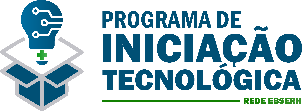 PROGRAMA DE INICIAÇÃO TECNOLÓGICA DA REDE EBSERH - 2024DECLARAÇÃO CONJUNTAEste documento tem como intuito atestar, para devidos fins, que a realização do estágio realizado por [nome do (a) bolsista], inscrito (a) no CPF [número], realizado no (a) [nome da empresa onde está sendo realizado o estágio], com carga horária de [número de horas] horas semanais, não afetará a dedicação dele (a) em suas atividades acadêmicas na [nome da universidade], com carga horária de [número de horas] horas semanais, e de pesquisa, com carga horária de [número de horas] horas semanais, desenvolvidas no âmbito do Programa de Iniciação Tecnológica da Rede Ebserh (PIT).___________________________________________Assinatura do representante na Instituição de EnsinoLocal: Data:___________________________________________Assinatura do Supervisor do EstágioLocal: Data:___________________________________________Assinatura do Orientador de PesquisaLocal: Data: